Your recent request for information is replicated below, together with our response.To whom it may concern, please can you provide me with data showing the number of reported pedal cycle thefts in Scotland for each of the last 2 financial years and so far this financial year (not a cumulative total for the last 2 financial years). For clarity that would mean financial years:•             April 2021 – March 2022•             April 2022 – March 2023•             April 2023 – January 2024• If possible, please can you provide data showing how many of these thefts were reported in each regional division in Scotland.• Please also break the figures down for each year to show how many of the reported pedal cycle thefts in each year were cleared up by Police Scotland. Again, please break these figures down to show the clear up rates for each regional division within Police Scotland.The information sought is held by Police Scotland, but I am refusing to provide it in terms of section 16(1) of the Act on the basis that the section 25(1) exemption applies:“Information which the applicant can reasonably obtain other than by requesting it […] is exempt information”.The information sought is publicly available:https://www.scotland.police.uk/about-us/how-we-do-it/crime-data/ If you require any further assistance, please contact us quoting the reference above.You can request a review of this response within the next 40 working days by email or by letter (Information Management - FOI, Police Scotland, Clyde Gateway, 2 French Street, Dalmarnock, G40 4EH).  Requests must include the reason for your dissatisfaction.If you remain dissatisfied following our review response, you can appeal to the Office of the Scottish Information Commissioner (OSIC) within 6 months - online, by email or by letter (OSIC, Kinburn Castle, Doubledykes Road, St Andrews, KY16 9DS).Following an OSIC appeal, you can appeal to the Court of Session on a point of law only. This response will be added to our Disclosure Log in seven days' time.Every effort has been taken to ensure our response is as accessible as possible. If you require this response to be provided in an alternative format, please let us know.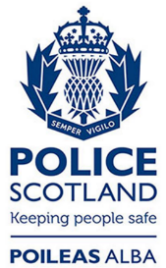 Freedom of Information ResponseOur reference:  FOI 24-0176Responded to:  01 February 2024